Szanowni Państwo!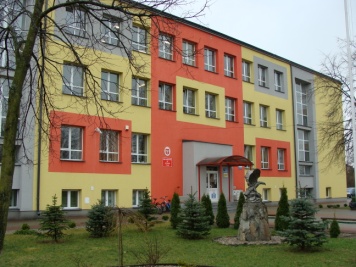 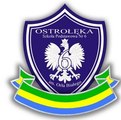 Szkoła Podstawowa  Nr 6 im. Orła Białego w Ostrołęce prowadzi                        zapisy dzieci 6-letnich do kl. „0” lub I oraz dzieci 5-letnich do klasy „0”.                            Zajęcia „zerówki” odbywać się będą w godzinach od 7.30 do 12.30 oraz od 11:30 do 16:30.  Istnieje możliwość zapisania dziecka do świetlicy szkolnej, jak też korzystania z obiadów.
  Zgłoszenia dziecka dokonujemy poprzez złożenie w sekretariacie szkoły wypełnionej karty dziecka 5 i 6-letniego.
  Druk można otrzymać w sekretariacie (w godz. 8:00 - 16:00 ).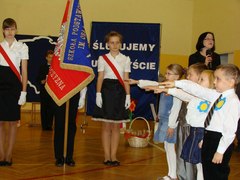 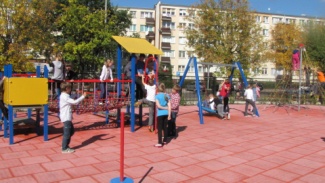   Strona internetowa szkoły: http://sp6ostroleka.superszkolna.pl/ 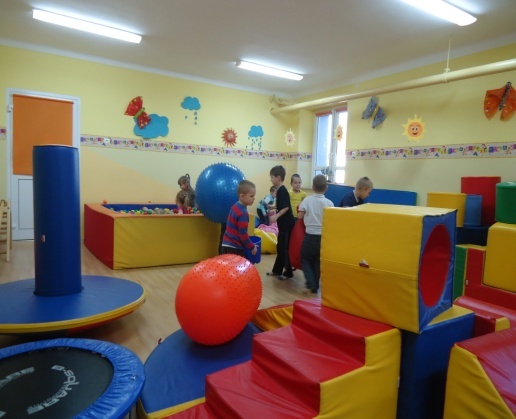 	                                         „Kiedy śmieje się dziecko, śmieje się cały świat”                                                                                                                                                                            Janusz Korczak                                                                                 Serdecznie zapraszamy! Uwaga!
Rodziców dzieci sześcioletnich, które chodziły już do „zerówki” (w szkole lub przedszkolu) jako pięciolatki, zachęcamy do zapisania ich do klasy pierwszej lub jeszcze raz do „zerówki” w szkole (decyzja należy do rodziców).
Wszystkie dzieci urodzone w roku 2008 mają obowiązek rozpoczęcia od września rocznego przygotowania przedszkolnego („zerówka")                          Nasze atutywysoko wykwalifikowana kadra nauczycieliprofesjonalna pomoc psychologa i pedagogaterapia logopedycznaterapia indywidualna lub grupowa dla dzieci z dysfunkcjamizajęcia z gimnastyki korekcyjnej ze specjalistamimożliwość kształcenia w oddziałach przedszkolnychnauka języka angielskiego już w „zerówce”zajęcia komputerowe od klasy Imożliwość rozwijania zainteresowań w ramach kół przedmiotowychmożliwość rozwijania zdolności aktorskich w kole teatralnym oraz muzycznych i wokalnych w szkolnym chórzebezpieczna lokalizacja szkołyszybki dostęp do informacji dzięki dziennikom elektronicznymw szkole realizujemy programy: „Indywidualizacja Procesu Nauczania i Wychowania Uczniów kl. I-III” w ramach programu UE, „Talent”, „Szkoła Bez Przemocy”, „Mleko z Klasą”, „Owoce w Szkole”, „Cala Polska Czyta Dzieciom”Baza Szkołyoddziały przedszkolneplac zabaw dla najmłodszych uczniów oraz sala zabaw „Radosna Szkoła”stołówka szkolna – pełne obiadyświetlica szkolna otwarta od 7:30 do 16:30bogato wyposażone sale lekcyjne w tym trzy z tablicami multimedialnymibiblioteka wyposażona w księgozbiór dla dzieci i rodziców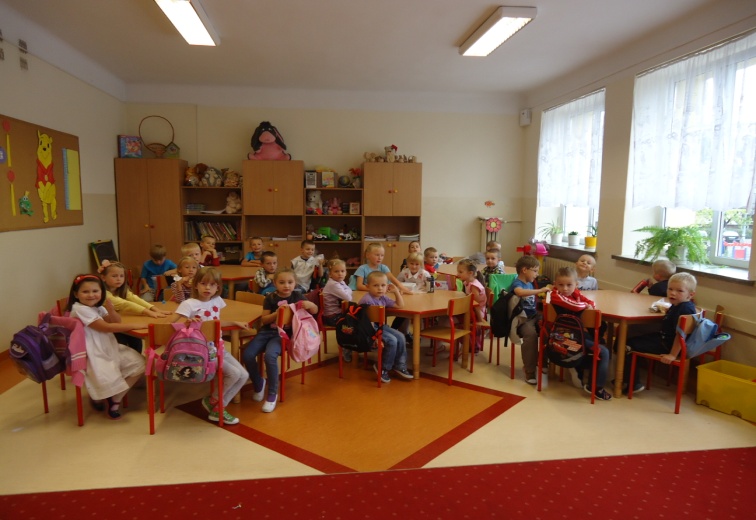 Internetowe Centrum Informacji Multimedialnej w czytelni szkolnej2 nowoczesne pracownie komputerowe z dostępem do Internetu nowoczesny kompleks boisk „Orlik 2012”, dwie sale gimnastyczne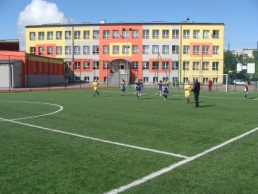 sala korekcyjnagabinet logopedycznygabinet pielęgniarki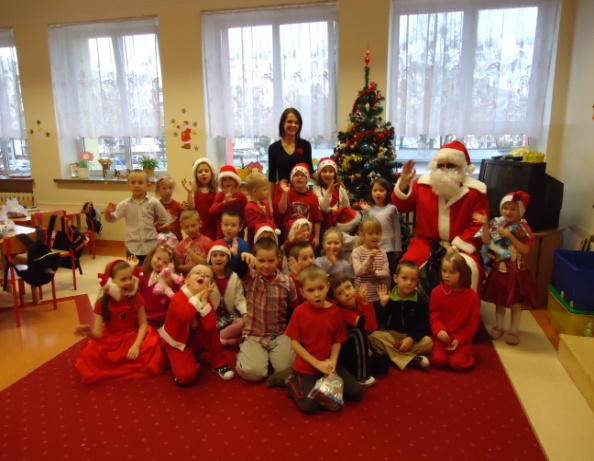 gabinet pedagogagabinet psychologa2 duże parkingi